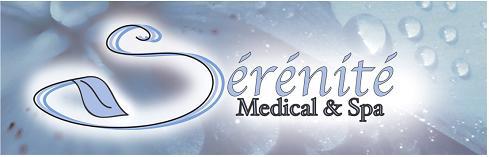 Acknowledgement of Receipt of Notice of Privacy PracticesNotice to Patient:
We are required to provide you with a copy of our Notice of Privacy Practices, which states how we may use and/or disclose your health information. Please sign this form to acknowledge receipt of the Notice. You may refuse to sign this acknowledgement, if you wish.. I acknowledge that I have received a copy of this office’s Notice of Privacy Practices  Patient Name				DOB				Today's Date  Patient Signature 				